ДУА “Сярэдняя школа №1 г. Сянно імя З.І. Азгура”Гульня-падарожжа“Мая краіна – Беларусь”2 клас                                                         Настаўнік: Броўка І. К.2021г.Мэта: развіццё цікавасці да новых ведаў аб Беларусі.Задачы:спрыяць выхаванню любові да роднай мовы і культуры, пачуцця гонару за свой народ;садзейнічаць патрыятычнаму выхаванню.Змест мерапрыемства1. Арганізацыйны этап. Аб’яўленне тэмы і мэты мерапрыемства.– Сёння мы з вамі адправімся ў падарожжа. Але не хвалюйцеся, нам не патрэбна тут жа купляць білеты, збіраць паходныя ранцы, хвалявацца аб цяжкасцях дарогі. Таму што падарожжа наша будзе незвычайным. Мы адпраўляемся ў экспедыцыю па акіяне Мовы. Мэта нашага падарожжа –узнавіць і абагульніць тыя веды, якія вы атрымалі на ўроках беларускай мовы і літаратуры. Мы з вамі падчас падарожжа будзем спыняцца на астравах. Кожны прыпынак мае сваю назву, які адпавядае тыпу заданняў, якія мы павінны будзем зрабіць, каб адправіцца далей у падарожжа.Прадстаўленне каманд.– А паколькі гэта не толькі падарожжа, але і спаборніцтва, у якім будуць пераможцы і пераможныя, дазвольце пазнаёміць вас з журы, якое будзе ацэньваць нашы каманды.Прадстаўленне журы.– І так падарожжа пачынаецца.Неба чыстае і глыбокае,І бярозавы ціхі гай …Беларусь мая, сінявокая,Беларусь мая, родны край!У густых садах ты красуешся,Сілай поўная маладой,Ты агнямі ўся ярка свецішся,Разліваешся збажыной.Заданне №1.– Вы павінны адказаць на 10 пытанняў і запісаць адказы на лісткі. Вы атрымаеце столькі балаў, на колькі пытанняў правільна адкажыце.– У якой краіне мы жывём? (Беларусь.)– Як называюць людзей, якія жывуць у нашай краіне? (Беларусы.)– Колькі абласцей у нашай рэспубліцы? Пералічыце. (Шэсць: Магілёў, Мінск, Гродна, Гомель, Віцебск, Брэст.)– З якімі краінамі мяжуе наша краіна? Пералічыце. (Польшча, Літва, Латвія, Україна, Расія.)– Колькі колераў мае Дзяржаўны флаг нашай рэспублікі? Пералічыце. (Зялёны, чырвоны, белы.)– Якія дзяржаўныя сімвалы вы ведаеце? Пералічыце. (Герб, гімн, флаг.)– Калі адзначаецца Дзень Незалежнасці? (З ліпеня.)– Якое самае вялікае возера Беларусі? (Нарач.)– Назавіце самую доўгую раку, якая працякае на Беларусі? (Днепр.)– Якая птушка насвіствае каля 2000 мелодый, жыве на палях, на лугах? (Жаваранак.)Мяжуе з Польшчай, Украінай,Расіяй, Латвіяй, Літвой.Твой родны край, твая Айчына,Жыццё тваё і гонар твой,І ты яе запомні імя,Як неба, сонца і зару.Твая зямля, твая РадзімаНазвана светла Беларусь.Юрась Свірка.Прагляд відэафільма “Прырода Беларусі”.Заданне №2.– Вам патрэбна злучыць стрэлкамі пачатак прыказкі ці прымаўкі з яе другой палавінкай. За кожны правільны адказ 1 бал.Нашы продкі казалі:Старая пасловіца вавекі не зломіцца.На прымаўку і суда няма.Добрая прыказка не ў брыво, а ў вока.– А вы ведаеце прымаўкі і прыказкі? Вось зараз і праверым.1. ад сваёй працы.2. малады маўчыць.3. як у раі.4. як зморанаму пасцелька.5. і рукам лёгка.6. а свой розум май.7. лепш з Нёмана вадзіцу.8. а ў людзях – як скажуць.9. болей пачуеш.1. Людзей слухай,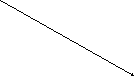 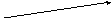 2.Найсмачнейшы хлеб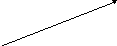  3.Роднаязямелька 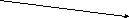 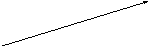 4.Дома – як хочаш,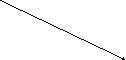 5.Дзе стары бурчыць,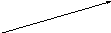 6.У сваім краі,7.З разумнаю галавою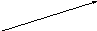 8.Меней гавары,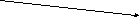 9.Чым за морам віно піць,Правільныя адказы:1 – 6, 2 – 1, 3 – 4, 4 – 8, 5 – 2, 6 – 3, 7 – 5, 8 – 9, 9 – 7.БацькаўшчынаШто такое Бацькаўшчына, знаеш?Гэта рэчка, сцежачка лясная,Гэта ў лузе залатая пчолка.А ў вачах тваіх – вясёлка.Бацькаўшчына – гэта дом твой, школа;Гэта песні, што звіняць наўкола,Гэта сам ты,Гэта тата твой і мама.І сябры твае таксама.Пімен Панчанка.Прагляд відэафільма «Прыгажосць Беларусі».Заданне №3.– Адгадайце загадкі:Як ляцеў, то зіхацеў, як упаў, то чорны стаў. (Дождж.)Зароў вол на сто гор, на сто печак, на сто рэчак. (Гром.)У лесе знята, дахаты ўзята, на руках плача, а не дзіця. (Скрыпка.)Па моры імчыцца, пад ветрам гуляе,Дойдзе да берага, адразу знікае. (Хваля.)Еду, еду – і ні дарогі, ні следу. (Лодка.)Прагляд відэафільма «Белавежская пушча».Заданне №4.– Вам неабходна як мага хутчэй адказаць на пытанні.1.Чалавек, які працуе на зямлі.2. Ветравы млын.3. Месца, у якім зярно ператвараецца ў муку.4. Раней ім аралі зямлю.5. Галаўны ўбор з кветак і каласоў.Гульня з залам.Пытанні:1. Крылаты сімвал Беларусі. (Бусел.)2. Імя асветніцы беларускай зямлі, што нарадзілася ў Полацку? (Еўфрасіння.)3. Расліна Беларусі, другая назва якой – паўночны шоўк. (Лён.)4. Беларускі першадрукар. (Скарына.)5. Горад, якія быў заснаваны ў 1102 годзе князем Барысам. (Барысаў.)6. Лёгкія планеты. (Лес.)7. Другі хлеб беларусаў. (Бульба.)8. Назавіце вядомых беларускіх пісьменнікаў.9. Якія гістарчныя і культурныя помнікі нашага краю вы ведаеце?10. Што з'яўляецца асноўным законам РБ? (Канстытуцыя.)Заданне №5.– Беларускі народны каляндар – адна з форм духоўнага жыцця нацыі, сістэма свят, прысвяткаў, абрадаў, гульняў і ігрышчаў, пэўных дзён-забарон, што замацаваны ў быце і фальклоры беларусаў і з'яўляюцца арыенцірам пры выкананні сельскагаспадарчых работ і адпачынку ў гадавым, сезонным, месячным цыкле.Зараз вы будзеце ўзгадваць святы, якія святкуюцца на Беларусі.1.Усю ноч каля вогнішча, які запальвалі на беразе рэчкі ці возера, хлопцы і дзяўчаты вадзілі карагоды, пелі песні, удзельнічалі ў гульнях, спаборніцтвах, пускалі на ваду вянкі, загадвалі жаданні, прыгалі праз вогнішча, каб ачысціць сябе ад злых духаў. (Купалле.)2. Па вуліцах насілі “Зорку” – сімвал Сонца. Хлопцы і дзяўчаты пераапраналіся ў казу, мядзведзя, хадзілі па хатах суседзяў, віншавалі іх, пелі забаўныя песні. (Калядкі.)3. Гэтае свята звязана з провадамі зімы. Яго святкавалі некалькі дзён, абавязкова пяклі бліны і спальвалі сімвалічнае чучала “Зімы”. (Масленіца.)4. У гэты дзень сустракаюцца зіма і лета. Пасля свята сяляне пачыналі рыхтавацца да вясенніх палявых работ. (Стрэчанне.)5. Да гэтага веснавога свята рыхтавалі шмат смачных страў (заканчваўся доўгі пост), фарбавалі яйкі, гулялі імі ў “біткі”. (Вялікдзень.)6. Гэта веснавое свята ўсходніх славян, звязанае з ушанаваннем продкаў, дзень памінання памерлых. (Радуніца.)7. На гэта веснавое свята моладзь выходзіла на высокія месцы. Дзяўчаты і хлопцы распальвалі вогнішчы, пускалі агні па вадзе, спявалі вяснанкі, вадзілі карагоды, закопвалі гаршчок кашы – прыносілі ахвяру зямлі. (Благавешчанне.)Праслухванне песні пра Беларусь.Заданне №6.– Вам патрэбна перакласці з рускай мовы на беларускую наступныя словы.Мать – … (маці).Отец – … (бацька).Дочь – … (дачка).Шарф – … (шалік).Шкаф – … (шафа).Кровать – … (ложак).Лицо – … (твар).Глаз – … (вочы).Ладонь – … (далонь).Шуба – … (футра).Сапог – … (боты).Ковёр – … (дыван).– А зараз, пакуль журы падлічвае балы, вашай увазе невялічкі паказ пра Беларусь. (Прэзентацыя.)Падвядзенне вынікаў.Ад прадзедаў спакон вякоўНам засталася спадчына.Паміж сваіх і чужакоўЯна мне ласкай матчынай.– Любіце і шануйце сваю родную зямлю і родную мову, паважайце сваіх продкаў і адзін аднаго. Захоўвайце традыцыі і звычаі роднага краю. Памятайце, што вы ўладары сваёй зямлі і яе лёсу!